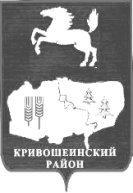 АДМИНИСТРАЦИЯ КРИВОШЕИНСКОГО РАЙОНАПОСТАНОВЛЕНИЕ16.08.2017                                                                                                                         № 357с. Кривошеино Томской областиО внесении изменений в постановление Администрации Кривошеинского района от 20.04.2016г. № 136 Об утверждениимуниципальной программы «Газификация Кривошеинского района на период 2012-2020 годы»В целях приведения муниципальной программы «Газификация Кривошеинского района на период 2012-2020 годы» в соответствие с фактическими объемами финансирования на 2016 - 2020 годы и уточнение планов на 2017 год Постановляю: 1.	Внести изменения в постановление Администрации Кривошеинского района от 20.04.2016 г. №136 «Об утверждении муниципальной программы «Газификация Кривошеинского района на период 2012-2020 годы»» (далее – Постановление) следующего содержания:В приложение 4 Перечень  инвестиционных проектов (программных мероприятий) предлагаемых для финансирования в рамках муниципальной программы «Газификация Кривошеинского района на период 2012-2020 годы», раздел 2 строительно-монтажные работы п.4 «Газоснабжение с. Новокривошеино Кривошеинского района Томской области» в строку местный бюджет внести цифру 280,19870 тыс. руб. 2.  Настоящее постановление вступает в силу с даты его подписания.3. Опубликовать настоящее постановление на официальном сайте муниципального образования Кривошеинский район в сети «Интернет» и в сборнике нормативных актов Администрации Кривошеинского района.4. Контроль за исполнением настоящего постановления возложить на заместителя Главы Кривошеинского района по вопросам ЖКХ, строительства, транспорта, связи, ГО и ЧС.Глава Кривошеинского района	(Глава Администрации)				                                                С.А.ТайлашевА.П. Горбиков (8 38 251) 21247  Направлено: Прокуратура, Сибиряков Д.В, Кондратьев Д.В., Ерохина И.В., Горбиков А.П., ЦМБ